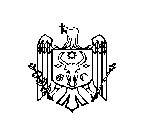 DECIZIE nr. 1/7din 25 februarie 2016Cu privire la aprobarea Programului de reparaţie şi întreţinere a drumurilor publice locale din cadrulraionului Ştefan Vodă pentru anul 2016Examinând demersul direcţiei construcţii, gospodărie comunală şi drumuri nr. 03 din 20.01.2016;în baza art. 43, alin. (1), lit. (j), art. 46 din Legea nr.436–XVI din 28 decembrie 2006 privind administraţia publică locală, Consiliul raional Ştefan Vodă DECIDE:1. Se aprobă Programul de reparaţie şi întreţinere a drumurilor publice locale din cadrul raionului Ştefan Vodă pentru anul 2016, în continuare Program, (se anexează).2. Programul va fi finanţat din sursele financiare acumulate la bugetul raional, din taxa rutieră.3 Controlul executării prezentei decizii se pune în sarcină dlui Nicolae Molozea, preşedintele raionului Ştefan Vodă. 4. Prezenta decizie se comunică:Oficiului teritorial Căuşeni al Cancelariei de Stat;Direcţiei construcţii, gospodărie comunală şi drumuri;Direcţiei finanţe;Prin publicare pe pagina web și în Monitorul Oficial al Consiliului raional Ștefan Vodă.Preşedintele şedinţei                                                               Maria CreciunSecretarul Consiliului raional                                                    Ion ŢurcanAnexăla  decizia Consiliului raional Ştefan Vodănr. 1/7 din 25 februarie 2016PROGRAMUL de reparaţie şi întreţinere a drumurilor publice locale din raionul Ştefan Vodă pentru anul 2016REPUBLICA MOLDOVACONSILIUL RAIONAL ŞTEFAN VODĂNr  d/oNr. drumDenumirea drumuluiTronsonul   (km)Sursepreconizate(mii lei)Termen de realizareLucrările preconizate1Toate drumurile publice locale186,8105,0Pe tot parcursul perioadei de iarnăCurăţirea de zăpadă şi asigurarea cu material antiderapant2Toate drumurile publice locale în variantă albă53,1190,0Martie –noiembrie Reprofilarea drumurilor3L 512   R 31  Ştefan Vodă - Săiţi0+250 – +400, 4+500 – 4+800 4+500-7+200 selecTotal 500 m.l.480Aprilie-maiReparaţia îmbrăcămintei rutiere cu piatră spartă t= 15 cm4Drumul de acces spre spitalul raional Sector de drum stradal N. Testemitanu1398,00Iunie-iulieReparaţia îmbrăcămintei rutiere cu beton asfaltic5L 510Stefan Vodă - TalmazaContribuţie1000,0Februarie-martieContribuţie la reparaţia capitală  a drumului.  Restanța din anul 20156L 513R 30 Drum de acces spre s. Cioburciu6+700 – 7+200 selectivTotal 500 m.l.480iunieReparaţia îmbrăcămintei rutiere cu piatră spartă t= 15 cm7L 521R 30 Drum de acces spre s. Slobozia 0+20 – 0+320   Total 300 m.l.650iulieReparaţia  îmbrăcămintei cu beton asfaltic8L 526.1R 30 Drum de acces spre tabăra Dumbrava0+150 – 0 +350;  0+500 – 0+7501+100 – 1+300;1+150-2+500Total 600 m.l.480,0Aprilie-maiReparaţia îmbrăcămintei rutiere cu piatră spartă t= 15 cm9L 526.1R 30 Drum de acces spre tabăra 230 m245,0Aprilie - maiReparația îmbrăcămintei din beton asfaltic 10Panoul de intrare in raion 57,0Perfectarea panoului la intrarea în  raionTOTAL  4885,0